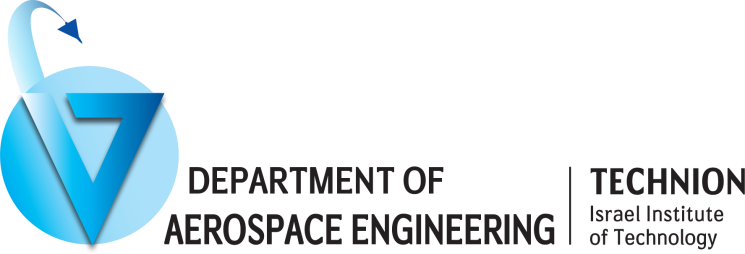 Graduate Studies: Resources and Safety(to be attached to research proposal)Name of Student	_________________________Name of Supervisor	_________________________Degree		M.Sc. / Ph.D. (please circle)Research Type	Analytical / Numerical / Experimental (please circle)Necessary Resources:A.  Faculty Sources:   _______________________________              ______________   _________________________________________________________________________________________________________________________________________________________________________________________________________________________________B.  Other Sources:      _______________________________              ______________   _________________________________________________________________________________________________________________________________________________________________________________________________________________________________Safety approvals for Experimental Research:____	Experiment has received safety approval____	Experiment has yet to receive safety approval (*)(*)  Responsibility of supervisor within 3 months of research topic approvalSupervisor’s signature ____________________			Date _________________